OBAVIJESTPoštovani,Obavještavamo Vas da ćemo u periodu od lipnja do rujna (u ljetnim mjesecima) vršiti procjenu potrošnje plina za kupce iz kategorije kućanstva na temelju potrošnje plina u istom periodu prethodne godine. Procjenu potrošnje plina započeli smo od 30.06.2019. godine za obračunski mjesec lipanj 2019. godine.Ponovno očitanje potrošnje plina izvršiti ćemo 30.09.2019. godine.Ukoliko želite da Vam i ubuduće mjesečna potrošnja plina bude obračunata prema stvarno potrošenim količinama plina, molimo da stanje brojila očitano na zadnji dan u mjesecudostavite najkasnije do 3. u narednom mjesecu.Očitanje brojila možete javiti svaki radni dan od 07:00 do 15:00 sati na telefon 033/782-202 ili osobnom dostavom u prostorije naše tvrtke na adresi Pitomača, Vinogradska 41.S poštovanjem,                                                                                                 Komunalno Pitomača d.o.o.                                                                                                         Zdravko Paša, ing.__________________________________________________________________________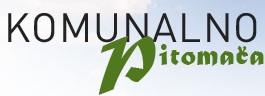   Komunalno Pitomača d.o.o., 33405 Pitomača		           www.komunalno-pitomaca.hr    Matični broj: 0533904		e-mail: komunalno@komunalno-pitomaca.hr  OIB: 17466734943                                                                               		                                  Tel.: 033/782-202 Fax.:033/783-501  IBAN: HR3124020061100023702                                                                                                                                                         	OBAVIJESTPoštovani,Obavještavamo Vas da ćemo u periodu od lipnja do rujna (u ljetnim mjesecima) vršiti procjenu potrošnje plina za kupce iz kategorije kućanstva na temelju potrošnje plina u istom periodu prethodne godine. Procjenu potrošnje plina započeli smo od 30.06.2019. godine za obračunski mjesec lipanj 2019. godine.Ponovno očitanje potrošnje plina izvršiti ćemo 30.09.2019. godine.Ukoliko želite da Vam i ubuduće mjesečna potrošnja plina bude obračunata prema stvarno potrošenim količinama plina, molimo da stanje brojila očitano na zadnji dan u mjesecudostavite najkasnije do 3. u narednom mjesecu.Očitanje brojila možete javiti svaki radni dan od 07:00 do 15:00 sati na telefon 033/782-202 ili osobnom dostavom u prostorije naše tvrtke na adresi Pitomača, Vinogradska 41.S poštovanjem,                                                                                                   Komunalno Pitomača d.o.o.                                                                                                           Zdravko Paša, ing.